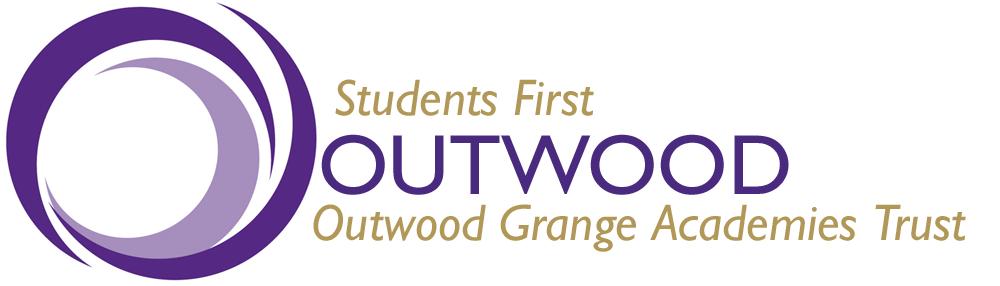 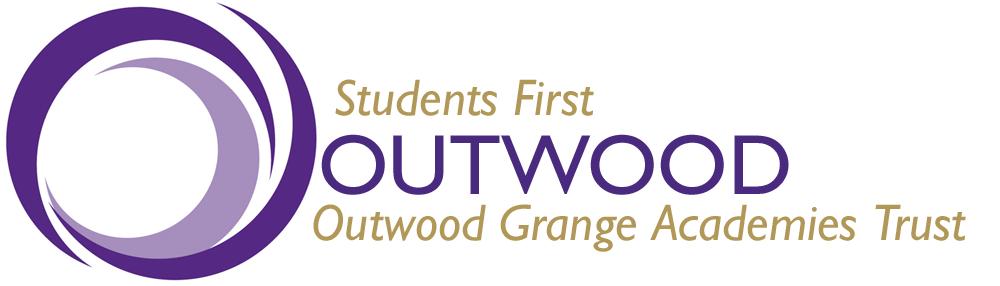 QualificationsEssentialDesirableFood Hygiene Certificate.Willingness and ability to obtain and/or enhance qualifications and training and development in the post.ExperienceExperience of Managing a TeamExperience of preparation and serving of food.Experience of working in a school environment.SkillsExcellent communication and listening skills.Ability to respect and maintain confidentiality.Working knowledge of standard computer packages (word processing, email and spreadsheets.Good time management and organisation skills including ability to oversee the work of others.Ability to relate to students in a pleasant and sympathetic manner and to recognise potential child safeguarding issues.Understanding of School child safeguarding procedures.